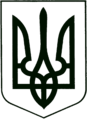 УКРАЇНА
          МОГИЛІВ-ПОДІЛЬСЬКА МІСЬКА РАДА
        ВІННИЦЬКОЇ ОБЛАСТІР І Ш Е Н Н Я  №265Про хід виконання міської цільової соціальної програми профілактики,    діагностики та лікування вірусних гепатитів В і С у м. Могилеві-Подільському на 2014-2016 роки за 9 місяців 2016 рокуВідповідно до п. 22 статті 26 Закону України «Про місцеве самоврядування в Україні», заслухавши інформацію головного лікаря КУ «Могилів-Подільський МЦПМСД» Череватової по виконанню заходів міської цільової соціальної програми профілактики, діагностики та лікування вірусних гепатитів В і С у місті м. Могилеві-Подільському на 2014-2016 роки, затвердженої рішенням 43 сесії міської ради 6 скликання від 09.09.2014 року,-                                               міська рада ВИРІШИЛА:1. Інформацію головних лікарів КУ «Могилів – Подільська окружна лікарня     інтенсивного лікування» Миколюка В.В., КУ «Могилів-Подільський МЦПМСД»     Череватової Н.П., про хід виконання міської цільової соціальної програми     профілактики, діагностики та лікування вірусних гепатитів В і С у     м. Могилеві-Подільському на 2014-2016 роки, за 9 місяці 2016 року взяти до      відома.2. Роботу КУ «Могилів-Подільська ОЛІЛ» та КУ «Могилів-Подільський     МЦПМСД», по реалізації завдань міської цільової соціальної програми      профілактики, діагностики та лікування вірусних гепатитів В і С у місті     м. Могилеві-Подільському на 2014-2016 роки вважати задовільною.3. Головному лікарю КУ «Могилів-Подільська ОЛІЛ» Миколюку В.В., головному     лікарю КУ «Могилів-Подільський МЦПМСД» Череватовій Н.П., постійно:    3.1. Забезпечувати взаємодію первинного і вторинного рівня надання медичної            допомоги в питаннях виявлення, реєстрації та диспансерного спостереження            за хворими з вірусними гепатитами В і С.    3.2. Чітко дотримуватись вимог сучасних уніфікованих клінічних протоколів                        надання медичної допомоги, клінічних маршрутів пацієнта щодо надання            амбулаторної та стаціонарної медичної допомоги хворим з вірусними            гепатитами В і С.    3.3. Продовжувати вакцинопрофілактику вірусного гепатиту В серед осіб з групи        підвищеного ризику.    3.4. Директору МКП «ПТРЦ «Краяни» Фоменко Т.А.:           розміщувати надані матеріали з питань формування здорового способу            життя, в т.ч. профілактики вірусних гепатитів В і С в засобах масової            інформації.4. Контроль за виконанням даного рішення покласти на заступника міського     голови з питань діяльності виконавчих органів Кригана В.І. та на постійну     комісію з питань соціального захисту населення, охорони здоров’я, материнства     і дитинства (Соколовська Г.Г.).              Міський голова 							     П. Бровко Від 25.10.2016 р.10 сесії7 скликання